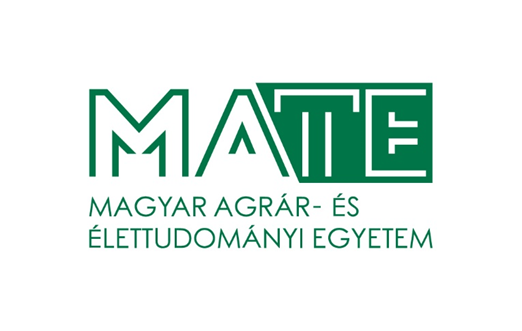 MAGYAR AGRÁR- ÉS ÉLETTUDOMÁNYI EGYETEMMagyarország egyik legnagyobb egyeteme és tudásközpontja, a gödöllői székhelyére a Jogi és Közbeszerzési Igazgatóságra munkatársat keres az alábbi pozícióba:BESZERZÉSI ÜGYINTÉZŐA jogviszony időtartama:Határozatlan idejűFoglalkoztatás jellege:Teljes munkaidő.A munkavégzés helye:Pest megye, 2100 Gödöllő, Páter Károly utca 1.A munkakörbe tartozó lényeges feladatok:részvétel az Egyetemen beszerzési eljárásainak adminisztratív lefolytatásában;az egyes szervezeti egységek által lefolytatott beszerzéshez kapcsolódó ajánlattételi felhívások, dokumentációk, illetve az ajánlatok bírálatának ellenőrzése, összegzések elkészítése;beszerzési igények nyilvántartása, kezelése, engedélyeztetése;beszerzéstechnikai segítségnyújtás az igénylő szervezeti egységek részére;a beszerzési osztályvezető munkájának segítése;egyéb, a beszerzésekkel kapcsolatosan a napi gyakorlatban felmerülő tevékenységek.Pályázati feltételek:legalább középfokú végzettséga munka iránti elhivatottság, nagy munkabírás, szorgalom, nyitottság az új ismeretekre, valamint határozottság mely tulajdonságok fennállása esetén nem kizáró ok a beszerzési területen szerzett tapasztalat hiányaWord, Excel programok magabiztos ismeretelegalább 1 év munkatapasztalat ügyintézői, asszisztensi vagy ezekkel egyenértékű munkakörökben cselekvőképesség, büntetlen előéletMagyar állampolgárság, vagy külön jogszabály szerint szabad mozgás és tartózkodás jogával rendelkező, illetve bevándorolt vagy letelepedett személy státuszA pályázat elbírálásánál előnyt jelent:  beszerzési területen (nem logisztikai) szerzett releváns tapasztalat állami szférában vagy felsőoktatási intézménybenA pályázat részeként benyújtandó iratok, igazolások:Fényképes szakmai önéletrajz, Motivációs levél a bérigény megjelölésével,Iskolai végzettséget, esetleges szakképzettséget igazoló okiratok másolata, Három hónapnál nem régebbi hatósági erkölcsi bizonyítvány, vagy a bizonyítvány megkéréséről szóló postai feladóvevény másolata, vagy tudomásulvételi nyilatkozat arról, hogy amennyiben kiválasztásra került, úgy 3 hónapnál nem régebbi, eredeti hatósági erkölcsi bizonyítványt kell az alkalmazás előtt benyújtania,Nyilatkozat arról, hogy a pályázat elbírálásában résztvevők a pályázati anyagba betekinthetnek.Egyéb információ az állásról: A Magyar Agrár- és Élettudományi Egyetem Magyarország egyik meghatározó állami egyeteme és tudásközpontja rendkívül szerteágazó tevékenységi körrel és az egész országra kiterjedő campus és intézeti hálózattal.  Az ideális jelölt beszerzési adminisztrációs ismeretekkel rendelkezik elsősorban állami szférában, vagy felsőoktatási intézményben, azonban nem kizáró ok ennek hiánya abban az esetben ha van affinitása az új ismeretek befogadására, akar és képes tanulni, szorgalmas és elhivatott a munka iránt. Ezen kritériumoknak megfelelő személy pár hét betanulási időszakot követően el tudja látni azokat a feladatokat, amelyek a beszerzések pontos nyomon követésével, adminisztrálásával, ellenőrzésével járnak és amelyek a feladatát képezik majd. A felvételt nyert kolléga hasonló pozíciót ellátó munkatársakkal együtt, a beszerzési osztályvezető közvetlen irányítása alatt végzi majd a tevékenységét Gödöllőn. Felhívjuk a figyelmet, hogy jelen pályázat nem anyag- vagy árubeszerző fizikai álláshely betöltésére irányul, hanem a beszerzési eljárási folyamatok irodai ügyintézésére.A munkabér tekintetében a felek megállapodása az irányadó. Munkáltató a pályázatok előzetes áttekintését követően dönthet akként, hogy a pályázót személyes megjelenésre nem hívja meg.A pályázat beérkezésének határideje: 2022. január 10.A munkakör betölthetőségének időpontja:A munkakör a pályázat sikeres lezárását követően azonnal betölthető.A pályázatok benyújtásának módja: Az andresin.szilvia@uni-mate.hu e-mail címen keresztül. A tárgyban kérjük megjelölni a betöltendő munkakör elnevezését: „Beszerzési ügyintéző” és a pályázat azonosító számát: MATE-K/5288-1/2021A pályázat elbírálásának módja, rendje:
A MATE szervezeti és működési szabályzatában és a foglalkoztatási követelményrendszerben rögzítettek szerint.Gödöllő, 2021.11.30.Állás, munka területe(i):Ügyintéző, Beszerzés, KözbeszerzésAsszisztens, Irodai munka, Adminisztrációs munkatárs, Adminisztrátor